План мероприятий территориального общественного самоуправления «Союз», проводимых в рамках субсидирования на апрель 2016 года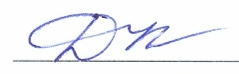 Дата мероприятияВремяНаименование мероприятияМесто проведенияОтветственное лицоМероприятия на апрель 2016 г. НЕ ПРЕДУСМОТРЕНЫ проектом «Самоуправление в городской среде» на 2016 год.Председатель ТОС «Союз»                                         __________        Кузин Д.А..Иванова В.П.